       河南中原黄金冶炼厂有限责任公司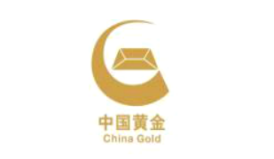 销售部：0398-2756707                                            传  真：0398-2718713                    地址：中国•河南三门峡市产业集聚区209国道南侧   白银销售报价公告我公司将于2023年12月25日销售白银约5吨，买方可根据需要报量报价，公司厂内仓库自提（三门峡市产业集聚区209国道旁）。批次发货重量以卖方提供的码单为准。其它详细条款以合同为准。  1、正式报价单，需要报价单位加盖公司公章或合同章，需于2023年12月22日15:00前发送电子扫描件至我公司指定邮箱：zyylcjwbgs@163.com；2、同等价格量大者优先，同价同量时均分此批白银。3、请报价单位发邮件时标注：白银报价+企业全称 字样。4、如白银销售计价当日出现期货涨跌停板则报价结果自动无效，我公司将择日重新报价。5、根据我司规定，报价单位需按投货量货值的10%作为报价保证金，并与报价当日汇入我司账户。保证金收款账户：单位全称：河南中原黄金冶炼厂有限责任公司开户银行：河南省三门峡市农行崤山支行营业部银行帐号：16-1921 0104 0016 630  (行号：103505019213)                            河南中原黄金冶炼厂有限责任公司                         2023年12月22日白银采购报价报量单备注：此报价为12月25日上午定盘价+升贴水报价单位全称（盖章）：联系人：                    电话：                                  2023年   月   日产品名称等级规格   (kg/块)基准价预购数量   （kg）升贴水(元/kg）备注银锭一号国标(99.99%）15±1kg中国白银网首页-    上海华通现货白银报价一号国标定盘价